   T.C. ATILIM ÜNİVERSİTESİ GÜZEL SANATLAR VE TASARIM FAKÜLTESİ MİMARLIK BÖLÜMÜ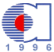 “MMR 399 Şantiye Stajı” Staj Yeri Kabul Formu ___________________________________________________________________________________________(Lütfen italik yazıların ve noktalı boşlukların yerine ilgili bilgileri elektronik ortamda tam olarak giriniz ve bu yazıyı siliniz.)Firma / Kurum / Kuruluş adı/ antetiAdresInternet adresiTarihAtılım Üniversitesi Güzel Sanatlar Tasarım ve Mimarlık Fakültesi Mimarlık Bölümü Başkanlığı’na,Mimarlık Bölümü Lisans Programı …. Sınıf ………. kayıt no.lu öğrencisi …………….. ……………… tarafından “MMR 399 Şantiye Stajı”’nın işyerimizde 6 hafta (hafta içinde 5 veya 6 tam gün olmak üzere 30 tam iş günü) süre ile ………………. - …………….. tarihleri arasında yapılması uygun bulunmuştur. Gereği için bilginizi rica ederim.        İmza___________________________________________________________________________Mimarlık Bölümü Lisans Programı … Sınıf …………. kayıt no.lu öğrencisi ……………..  ……………….. tarafından “MMR 399 Şantiye Stajı”’nın ………………. - ……………..tarihleri arasında yukarda belirtilen işyerinde yapılması (uygundur           )  (uygun bulunmamıştır          ).Mimarlık Bölümü Staj Koordinatörü:                     Mimarlık Bölümü Başkanı:                                       ___________________________________________________________________________Atılım Üniversitesi, Güzel Sanatlar Tasarım ve Mimarlık Fakültesi, Mimarlık Bölümü,  İncek, 06836  Gölbaşı - Ankara; tlf: +90 312 586 8508; www.mim.atilim.edu.tr Yetkilinin adı /soyadı:İş yeri tlf.:e-posta:gsm tlf.: